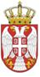 	Република СрбијаОСНОВНА ШКОЛА „КРАЉ ПЕТАР  I“        Ниш, Војводе Путника бр. 1               Број: 610-781/69-2-04        Датум: 29. 06. 2022. годинеИ З В О Диз записника са 69.  телефонске седнице,Школског одбора  ОШ »Краљ Петар I« у Нишу,ОДЛУКЕ1. Донета Одлука о доношењу Измена Правилника о организацији и систематизацији послова .2. Донета Одлука о именовању Комисије за проглашење вишка запослених. 								записничар								Лидија Цветковић